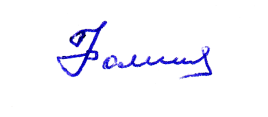 ЗАСЕДАНИЕ
Общественного совета муниципального образования город АлексинПрисутствуют:- члены Общественного совета МО город Алексин (список прилагается)Приглашены:Представители:   администрации МО город Алексин    (список прилагается); государственного Учреждения - Управление Пенсионного фонда РФ в г. Алексине  Тульской области (межрайонное)Открывает и ведёт заседание 
председатель Общественного совета МО город Алексин 
Р.Н. ФомичеваПОВЕСТКА ДНЯ:1.  Обсуждения проекта федерального закона № 489161-7 «О внесении изменений в отдельные законодательные акты Российской Федерации по вопросам назначения и выплаты пенсий».       Докладчики: - Фомичева Р.Н., председатель Общественного совета МО город Алексин (время для выступления – до  10  мин)- Зотова О.А., начальник Государственного Учреждения - Управления Пенсионного фонда РФ в г. Алексине Тульской области (межрайонного)(время для выступления – до  10  мин)Общественные обсуждения.(время для обсуждений – до  30  мин)Дата: 06.07.2018Время: 15.00Место: зал заседаний администрацииМО город Алексин